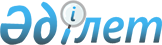 О рабочей группе высокого уровня по вопросам цифровой трансформации в Евразийском экономическом союзеРаспоряжение Коллегии Евразийской экономической комиссии от 21 декабря 2021 года № 218.
      Во исполнение пункта 1 распоряжения Евразийского межправительственного совета от 20 августа 2021 г. № 14:  
      1. Создать рабочую группу высокого уровня по вопросам цифровой трансформации в Евразийском экономическом союзе (далее – рабочая группа) и утвердить ее состав (прилагается).  
      2. Назначить руководителем рабочей группы члена Коллегии (Министра) по внутренним рынкам, информатизации, информационно-коммуникационным технологиям. 
      3. Руководителю рабочей группы утвердить регламент деятельности рабочей группы. 
      4. Настоящее распоряжение вступает в силу с даты его опубликования на официальном сайте Евразийского экономического союза.  СОСТАВ       
рабочей группы высокого уровня по вопросам цифровой трансформации в Евразийском экономическом союзе    
      Сноска. Состав с изменениями, внесенными распоряжениями Коллегии Евразийской экономической комиссии от 10.03.2022 № 34 (вступает в силу с даты его опубликования на официальном сайте Евразийского экономического союза); от 30.08.2022 № 147 (вступает в силу с даты его опубликования на официальном сайте Евразийского экономического союза).
					© 2012. РГП на ПХВ «Институт законодательства и правовой информации Республики Казахстан» Министерства юстиции Республики Казахстан
				
      Председатель Коллегии      Евразийской экономической комиссии

М. Мясникович    
УТВЕРЖДЕН
распоряжением Коллегии
Евразийской экономической 
комиссии
от 21 декабря 2021 г. № 218 
От Евразийской экономической комиссии
От Евразийской экономической комиссии
От Евразийской экономической комиссии
Симонян Варос Арутюнович
–
член Коллегии (Министр) по внутренним рынкам, информатизации, информационно-коммуникационным технологиям (руководитель рабочей группы)
Алексанян Александр Сергеевич
–
директор Департамента информационных технологий (заместитель руководителя рабочей группы)
Жетписова Айнур Кабылдиновна
–
помощник Председателя Коллегии
Омуралиев Мирлан Жумабекович
–
помощник Председателя Коллегии
Шедко Дмитрий Геннадьевич
–
помощник Председателя Коллегии (ответственный секретарь рабочей группы)
Галл
Максим Владимирович
–
помощник Председателя Коллегии
От Республики Армения
От Республики Армения
От Республики Армения
Мурадян Ашот Оганесович
–
заместитель председателя Комитета государственных доходов Республики Армения
Саакян Давид Альбертович
–
заместитель Министра высокотехнологической промышленности Республики Армения
От Республики Беларусь
От Республики Беларусь
От Республики Беларусь
Вежновец Иван Валерьевич
–
первый заместитель Министра антимонопольного регулирования и торговли Республики Беларусь
Дубина Сергей Станиславович
–
заместитель Министра транспорта и коммуникаций Республики Беларусь
Жерносек Сергей Васильевич
–
заместитель начальника Оперативно-аналитического центра при Президенте Республики Беларусь
Килин Сергей Яковлевич
–
заместитель председателя президиума Национальной академии наук Республики Беларусь
Клепча Игорь Николаевич
–
первый заместитель Министра по налогам и сборам Республики Беларусь
Ковальчук Андрей Николаевич
–
заместитель Председателя Государственного таможенного комитета Республики Беларусь
Ткач Павел Николаевич
–
первый заместитель Министра связи и информатизации Республики Беларусь
Чеботарь Юрий Адамович
–
первый заместитель Министра экономики Республики Беларусь
От Республики Казахстан 
От Республики Казахстан 
От Республики Казахстан 
Кушукова Жанель Сабыровна
–
вице-министр торговли и интеграции Республики Казахстан
Оразбек Асхат Елубайулы
–
вице-министр цифрового развития, инноваций и аэрокосмической промышленности Республики Казахстан 
От Кыргызской Республики 
От Кыргызской Республики 
От Кыргызской Республики 
Шаршенова Индира Жанусаковна
–
заместитель Министра цифрового развития Кыргызской Республики
От Российской Федерации
От Российской Федерации
От Российской Федерации
Алексеева Светлана Александровна
–
заместитель руководителя Федеральной службы по ветеринарному и фитосанитарному надзору
Богданов Кирилл Игоревич
–
заместитель Министра транспорта Российской Федерации
Вольвач Дмитрий Валерьевич
–
заместитель Министра экономического развития Российской Федерации
Галимханова Нелли Фидратовна
–
заместитель руководителя Федеральной антимонопольной службы
Зубов Юрий Сергеевич
–
заместитель руководителя Федеральной службы по интеллектуальной собственности
Пугачев Павел Сергеевич
–
заместитель Министра здравоохранения Российской Федерации
Соловьев Александр Александрович
–
заместитель руководителя Федеральной службы по аккредитации
Терещенко Денис Викторович
–
заместитель руководителя Федеральной таможенной службы
Цыганов Константин Анатольевич
–
первый заместитель Министра природных ресурсов и экологии Российской Федерации
Черкесова Бэлла Мухарбиевна
–
заместитель Министра цифрового развития, связи и массовых коммуникаций Российской Федерации
Шпак Василий Викторович
–
заместитель Министра промышленности и торговли Российской Федерации
Зубов
Юрий Сергеевич
–
руководитель Федеральной службы по интеллектуальной собственности;